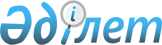 О внесении изменений и дополнений в приказ исполняющего обязанности Министра по инвестициям и развитию Республики Казахстан от 26 ноября 2015 года № 1107 "Об утверждении Правил формирования и ведения базы данных товаров, работ, услуг и их поставщиков"
					
			Утративший силу
			
			
		
					Приказ Министра по инвестициям и развитию Республики Казахстан от 22 октября 2018 года № 721. Зарегистрирован в Министерстве юстиции Республики Казахстан 21 декабря 2018 года № 17998. Утратил силу приказом и.о. Министра индустрии и инфраструктурного развития Республики Казахстан от 26 мая 2022 года № 286.
      Сноска. Утратил силу приказом и.о. Министра индустрии и инфраструктурного развития РК от 26.05.2022 № 286 (вводится в действие по истечении десяти календарных дней после дня его первого официального опубликования).
      ПРИКАЗЫВАЮ:
      1. Внести в приказ исполняющего обязанности Министра по инвестициям и развитию Республики Казахстан от 26 ноября 2015 года № 1107 "Об утверждении Правил формирования и ведения базы данных товаров, работ, услуг и их поставщиков" (зарегистрирован в Реестре государственной регистрации нормативных правовых актов за № 12767, опубликован 8 января 2016 года в информационно-правовой системе "Әділет") следующие изменения и дополнения:
      в Правилах формирования и ведения базы данных товаров, работ, услуг и их поставщиков, утвержденных указанным приказом:
      заголовок главы 1 изложить в следующей редакции:
      "Глава 1. Общие положения";
      заголовок главы 2 изложить в следующей редакции:
      "Глава 2. Порядок формирования базы данных товаров, работ, услуг и их поставщиков";
      пункт 5 изложить в следующей редакции:
      "5. База данных включает:
      1) работы и услуги, оказываемые отечественными поставщиками;
      2) товары, на которые выданы сертификаты казахстанского происхождения формы "CT-KZ";
      3) перечень отечественных товаропроизводителей и отечественных поставщиков работ и услуг;
      4) реестр отечественных товаропроизводителей строительных материалов, оборудования, изделий и конструкций.";
      пункт 6 изложить в следующей редакции:
      "6. Для регистрации в базе данных (за исключением реестра отечественных товаропроизводителей строительных материалов, оборудования, изделий и конструкций) поставщик:
      1) заполняет анкету поставщика по форме, согласно приложению 1 к настоящим Правилам в электронном виде;
      2) заполняет информацию о товарах по форме, согласно приложению 2 к настоящим Правилам и (или) информацию о работах и/или услугах по форме, согласно приложению 3 к настоящим Правилам в электронном виде;
      3) для товаров:
      прилагает документ об оценке (подтверждении) соответствия продукции, в случае если продукция подлежит обязательной оценке (подтверждению) соответствия;
      прилагает сертификат о происхождении товара формы "CT-KZ", который выдается на товары, произведенные или подвергнутые достаточной переработке в соответствии с приказом исполняющего обязанности Министра по инвестициям и развитию Республики Казахстан от 24 февраля 2015 года № 155 "Об утверждении Правил по определению страны происхождения товара, выдаче сертификата о происхождении товара и отмене его действия" (зарегистрированный в Реестре государственной регистрации нормативных правовых актов под № 10947);
      4) для работ и услуг:
      прилагает свидетельство* или справку о государственной регистрации юридического лица (для юридических лиц);
      примечание: * свидетельство о государственной (учетной) регистрации (перерегистрации) юридического лица (филиала, представительства), выданное до введения в действие Закона Республики Казахстан от 24 декабря 2012 года "О внесении изменений и дополнений в некоторые законодательные акты Республики Казахстан по вопросам государственной регистрации юридических лиц и учетной регистрации филиалов и представительств", является действительным до прекращения деятельности юридического лица;
      прилагает разрешение или уведомление, в случае если в отношении работ (услуг) введен разрешительный или уведомительный порядок в соответствии со статьей 17 Закона Республики Казахстан от 16 мая 2014 года "О разрешениях и уведомлениях";
      прилагает при наличии сертификат системы менеджмента качества;
      прилагает информацию поставщика работ/услуг, согласно приложению 4 к настоящим Правилам.";
      дополнить пунктом 6-1 следующего содержания:
      "6-1. Для регистрации в реестре отечественных товаропроизводителей строительных материалов, оборудования, изделий и конструкций отечественный товаропроизводитель заполняет анкету отечественного товаропроизводителя о производимых им строительных материалах, оборудовании, изделиях и конструкциях по форме согласно приложению 5 к настоящим Правилам в электронном виде на государственном и русском языках.";
      заголовок главы 3 изложить в следующей редакции:
      "Глава 3. Порядок ведения базы данных товаров, работ, услуг и их поставщиков";
      пункт 11 изложить в следующей редакции:
      "11. В случае изменения сведений, предусмотренных в приложениях 1, 2, 3, 4, и 5 к настоящим Правилам, поставщик в срок не позднее десяти рабочих дней с даты наступления таких изменений вносит их в базу данных.";
      дополнить приложением 5 согласно приложению к настоящему приказу.
      2. Комитету индустриального развития и промышленной безопасности Министерства по инвестициям и развитию Республики Казахстан обеспечить:
      1) государственную регистрацию настоящего приказа в Министерстве юстиции Республики Казахстан;
      2) в течение десяти календарных дней со дня государственной регистрации настоящего приказа направление на казахском и русском языках в Республиканское государственное предприятие на праве хозяйственного ведения "Республиканский центр правовой информации" для официального опубликования и включения в Эталонный контрольный банк нормативных правовых актов Республики Казахстан;
      3) размещение настоящего приказа на интернет-ресурсе Министерства по инвестициям и развитию Республики Казахстан;
      4) в течение десяти рабочих дней после государственной регистрации настоящего приказа в Министерстве юстиции Республики Казахстан представление в Юридический департамент Министерства по инвестициям и развитию Республики Казахстан сведений об исполнении мероприятий, согласно подпунктам 1), 2), 3) настоящего пункта.
      3. Контроль за исполнением настоящего приказа возложить на курирующего вице-министра по инвестициям и развитию Республики Казахстан.
      4. Настоящий приказ вводится в действие по истечении десяти календарных дней после дня его первого официального опубликования.
      "СОГЛАСОВАН"Министерство финансовРеспублики Казахстан" " _________ 2018 года
      "СОГЛАСОВАН"Министерство национальной экономикиРеспублики Казахстан" "___________ 2018 года Анкета отечественного товаропроизводителя о производимых им строительных материалах, оборудованиях, изделиях и конструкциях
      Расшифровка аббревиатур:
      БИН – бизнес-идентификационный номер;
      ИИН – индивидуальный идентификационный номер;
      ТН ВЭД – код товарной номенклатуры внешнеэкономической деятельности
					© 2012. РГП на ПХВ «Институт законодательства и правовой информации Республики Казахстан» Министерства юстиции Республики Казахстан
				
      Министр по инвестициям иразвитию Республики Казахстан 

Ж. Қасымбек
Приложение
к приказу Министра по
инвестициям
и развитию Республики
Казахстан
от 22 октября 2018 года
№ 721Приложение 5
к Правилам формирования и
ведения базы данных товаров,
работ, услуг и их поставщиковФорма
№ п/п
Графы, обязательные для заполнения
1
Отдел
1
Раздел
1
Подраздел
1
Группа
1
Наименование строительных материалов, оборудования, изделий и конструкций
1
Наименование стандарта
1
ТН ВЭД
1
Регистрационный номер сертификата соответствия/декларации о соответствии
1
Срок действия сертификата соответствия/декларации о соответствии
2
Наименование отечественного товаропроизводителя (название и указание на организационно-правовую форму)
2
БИН/ИИН
2
Местонахождение (юридический/фактический адрес)
2
Номер телефона и адрес электронной почты